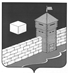 АДМИНИСТРАЦИЯ ЕТКУЛЬСКОГО МУНИЦИПАЛЬНОГО РАЙОНАПОСТАНОВЛЕНИЕ21.12.2016   №  432                   с. ЕткульОб утверждении муниципальной программы "Организация деятельности Управления  социальной защиты населения администрации Еткульского муниципального района  на 2017-2019 годы"        В  целях  обеспечения эффективного функционирования  управления социальной защиты населения администрации  Еткульского муниципального района руководствуясь Федеральным законом от 06.10.2003г. №131-ФЗ «Об общих принципах организации местного самоуправления в Российской Федерации», Уставом Еткульского муниципального районаадминистрация Еткульского муниципального района ПОСТАНОВЛЯЕТ:	1.Утвердить муниципальную программу "Организация деятельности Управления  социальной защиты населения администрации Еткульского муниципального района  на 2017-2019 годы" (прилагается). 	2.Организацию выполнения программы возложить на исполняющего обязанности заместителя главы  района Л.А.Рязанову.Глава Еткульского муниципального района                                                            В.Н.ГоловчинскийУТВЕРЖДЕНАПостановлением администрацииЕткульского муниципального районаот 21.12.2016 г. №  432Муниципальная программа "Организация деятельности Управления  социальной защиты населения администрации Еткульского муниципального района  на 2017-2019 годы" (далее – Программа)Паспорт 1. Характеристика проблемы, на решениекоторой, направлена программаСоциальная поддержка граждан представляет собой систему правовых, экономических, организационных и иных мер, гарантированных государством отдельным категориям населения. Государственная политика Российской Федерации в области социальной поддержки граждан формируется в соответствии с положениями Конституции Российской Федерации, в которой определено, что в Российской Федерации обеспечивается государственная поддержка семьи, материнства, отцовства и детства, инвалидов и пожилых граждан, развивается система социальных  служб, устанавливаются государственные пенсии, пособия и иные гарантии социальной защиты. . Реализация полномочий по обеспечению своевременного предоставления населению социальных выплат и пособий является одним из приоритетных направлений. В настоящее время различные меры социальной поддержки получают почти 12 тыс. жителей муниципального района.Социальная поддержка, с учетом особенностей контингентов получателей, осуществляется в самых разнообразных формах: в виде ежегодных, ежемесячных и разовых денежных выплат, субсидий на оплату жилья и коммунальных услуг, компенсационных и единовременных выплат, выплат, приуроченных к знаменательным датам, единовременной материальной помощи в денежной форме.Деятельность УСЗН администрации Еткульского муниципального района направлена на реализацию переданных  полномочий в сфере социальной политики, по созданию эффективного развития сферы социальной поддержки и социальной защиты населения.Реализация программных мероприятий позволит УСЗН администрации Еткульского муниципального района своевременно и в полном объеме выполнить все возложенные обязательства, провести системные мероприятия, направленные на усиление социальной поддержки граждан, повышение качества и эффективности работы.          Одним из инструментов повышения эффективности бюджетных расходов как составной части эффективности деятельности органов местного самоуправления является переход на программно-целевой принцип организации их деятельности. Программно-целевой метод позволит в комплексной форме реализовывать  мероприятия, направленные на улучшение условий социальной поддержки населения, а также обеспечить доступность информации для населения о деятельности органов местного самоуправления.2. Основные цели и задачи муниципальной программыЦели программы: 	- обеспечить эффективное функционирование УСЗН  администрации Еткульского муниципального районаДля достижения поставленной цели необходимо выполнение задач:	-. обеспечение УСЗН администрации  Еткульского муниципального района средствами, необходимыми для  эффективного исполнения возложенных на них полномочий. УСЗН: -  обеспечить предоставление  услуг по социальной поддержке и социальному обслуживанию населения своевременно и в полном объеме.		- продолжить работу по реализации мероприятий с целью повышения качества, эффективности и доступности предоставляемых государственных услуг с применением новых информационных технологий, в том числе, в рамках межведомственного электронного взаимодействия; 3. Ресурсное обеспечение программыРеализация Программы осуществляется за счет средств областного и  местного бюджета, на условиях софинансирования. Общий объем финансирования мероприятий Программы составляет  21687,165  тыс. руб., в том числе:Объем финансирования может меняться в зависимости от финансовых возможностей	Объемы ресурсного обеспечения Программы нацелены на формирование условий для полного и своевременного  исполнения переданных полномочий по предоставлению мер социальной поддержки населению;  повышения качества и доступности предоставления  услуг по  социальной защите населения; обеспечения эффективного функционирования УСЗН администрации Еткульского муниципального района. Успешная реализация программы позволит обеспечить:Качественное предоставление государственных услуг, без нарушения сроков и недовольств со стороны населения;Не допускать более 5%  наличия обоснованных жалоб от общего количества  оказанных услуг, проводить системную работу по снижению этого показателя;Совершенствовать межведомственное взаимодействие в рамках организации работы по профилактике семейного неблагополучия и социального сиротства;Обеспечить совершенствование и развитие  информационно-коммуникационных технологий областной системы социальной защиты населения в части ее основных сфер деятельности (переход на новый программный продукт);Обеспечить предотвращение нарушения  дисциплины, коррупционных и иных правонарушений со стороны сотрудников Управления социальной защиты населения администрации Еткульского муниципального района.Ресурсное обеспечение Программы представлено  в приложении №1 к настоящей Программе.Мероприятия  муниципальной программы"Организация деятельности Управления  социальной защиты населенияЕткульского муниципального района  на 2017-2019 годы"Распределение объема средств на содержание управления социальной защиты населения на 2017-2019 годы за счет средств областного бюджетаРаспределение объема средств на содержание управления социальной защиты населения на 2017-2019 годы за счет средств местного бюджетаНаименование программы "Организация деятельности Управления  социальной защиты населения  администрации Еткульского муниципального района  на 2017-2019 годы" Координатор программыАдминистрация Еткульского муниципального районаЗаказчик программыУСЗН администрации Еткульского муниципального районаЦели и задачи программыЦели:- обеспечить эффективное функционирование  УСЗН администрации  Еткульского муниципального района Задачи: 
- обеспечение УСЗН администрации  Еткульского муниципального района средствами, необходимыми для  эффективного исполнения возложенных на них полномочийСроки реализации программы2017-2019 годыОбъемы и источники    
финансирования мероприятий, определенных программойПоказателисоциально-экономической
эффективности реализации программыОжидаемые результаты Программы:                  
-  своевременное предоставление в полном объёме услуг в соответствии с действующим законодательством;.ИсточникиВсего (тыс.руб)2017 год2018год2019годОбластной бюджет20262,36754,16754,16754,1Местный бюджет1425,3475,1475,1475,1Общий объем финансирования21687,67229,27229,27229,2Приложение № 1к муниципальной программе" Организация деятельности Управления  социальной защиты населения Еткульского муниципального района  на 2017-2019 годы"  № п/пНаименование расходов2017-2019 годы2017-2019 годы№ п/пНаименование расходовОбщий объем ассигнований, в соответствии с законом Челябинской области от 23.12.2016г №470-ЗО «Об областном бюджете на 2017-2019 годы (тыс.руб)В том числе ФОТ (тыс.руб)1Субсидии местным бюджетам на организацию работы органов управления социальной защиты населения муниципального образования»6754,15740,62Субвенции местным бюджетам на осуществление органами местного самоуправления государственных полномочий по организации и осуществлению деятельности по опеке и попечительству муниципальных образований1299,61162,93Субвенции местным бюджетам на предоставление гражданам субсидий на оплату жилого помещения и коммунальных услуг ( расходы на администрирование)2236,11898,6№ п/пНаименование мероприятийОбъем финансирования по годам ( тыс. руб.)Объем финансирования по годам ( тыс. руб.)Объем финансирования по годам ( тыс. руб.)Объем финансирования по годам ( тыс. руб.)№ п/пНаименование мероприятий201720182019Всего1.На  организацию  работы  органов управления социальной защиты (ФОТ)197,4197,4197,4592,22На  организацию  работы  органов управления социальной защиты (ФОТ)123,0123,0123,0369,03На  организацию  работы  органов управления социальной защиты (ФОТ)42,042,042,0126,04На  организацию  работы  органов управления социальной защиты (страховые взносы на ФОТ)59,559,559,5178,55На  организацию  работы  органов управления социальной защиты (страховые взносы на ФОТ37,237,237,2111,66На  организацию  работы  органов управления социальной защиты (страховые взносы на ФОТ12,612,612,637,87На  организацию  работы  органов управления социальной защиты (налог на имущество)2,42,42,47,28На  организацию  работы  органов управления социальной защиты (транспортный налог)1,01,01,03,0475,1475,1475,11425,3